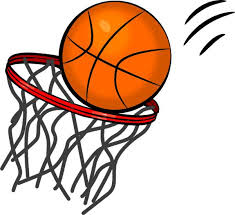 COMPETITION MERCREDI 08 NovembreDépart 13hRetour 16h / 16h30BENJAMINS GARCONSMINIMES GARCONSBENJAMINES FILLES